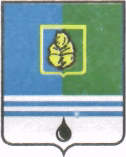 РАСПОРЯЖЕНИЕАДМИНИСТРАЦИИ  ГОРОДА  КОГАЛЫМАХанты-Мансийского автономного округа - ЮгрыО назначении ответственного лица В соответствии с распоряжением Администрации города Когалыма от 25.11.2016 №202-р «Об утверждении Положения о системе управления проектной деятельностью Администрации города Когалыма», в целях организации работы в информационной системе управления проектной деятельностью исполнительных органов государственной власти Ханты-Мансийского автономного округа – Югры (далее – ИСУП):1. Назначить ответственным лицом за работу в ИСУП, в том числе за внесение отчетных данных по проектам, портфелям проектов Ханты-Мансийского автономного округа – Югры, главного специалиста отдела проектного управления и инвестиций управления экономики Администрации города Когалыма - Джошкунер Екатерину Александровну.2. В период отсутствия ответственного лица, указанного в пункте 1.1 настоящего распоряжения, внесение данных в ИСУП осуществляет начальник отдела проектного управления и инвестиций управления экономики Администрации города Когалыма - Крылова Маргарита Евгеньевна.3. Опубликовать настоящее распоряжение в газете «Когалымский вестник» и разместить на официальном сайте Администрации города Когалыма в информационно-телекоммуникационной сети «Интернет» (www.admkogalym.ru).4. Контроль за выполнением настоящего распоряжения возложить на заместителя главы города Когалыма Т.И.Черных.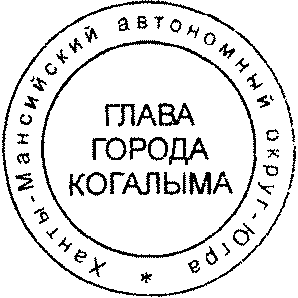 Глава города Когалыма						Н.Н.ПальчиковОт  «26»октября2017г. № 197-р